السيرة الذاتية: (م. م.  رواء عمار رزوقي)أولا: المعلومات الشخصية: اللقب العلمي: مدرس مساعد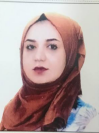 محل وتاريخ الولادة: بعقوبة 13/5/1996الجنسية: العراقيةالحالة الزوجية: متزوجةرقم الهاتف: 07747985144البريد الالكتروني: rawaa-eng@uodiyala.edu.iqعنوان العمل: جامعة ديالى – كلية الهندسة – قسم هندسة العمارةثانياً: المؤهلات العلمية:ماجستير هندسة الحاسوب 2022 - الجامعة التكنولوجية – قسم هندسة الحاسوب.بكالوريوس هندسة حاسبات2018  – جامعة ديالى – كلية الهندسة – قسم هندسة الحاسوب.ثالثاً: اللغات المتقنة:اللغة العربية.اللغة الانكليزية.رابعاً : البحوث المنشورة:Rawaa Ammar Razooqi; hassan Jaleel; Gaida Muttasher. IRAQI JOURNAL OF COMPUTERS, COMMUNICATIONS, CONTROL AND SYSTEMS ENGINEERING, 2021, Volume 21,Issue4,pages50-59Razooqi, R.A., Hassan, H.J., Saheb, G.M.A. (2022). Selection algorithm for reducing IoT service delay in the smart factory. Journal Européen des Systèmes Automatisés, Vol. 55, No. 3, pp. 419-426. https://doi.org/10.18280/jesa.550315